.RIGHT TOE, HEEL, SAILOR SHUFFLELEFT TOE, HEEL, SAILOR SHUFFLESHUFFLE FORWARD, STEP, SLIDESHUFFLE FORWARD, STEP, ½ TURNLEFT TOE, HEEL, SAILOR SHUFFLERIGHT TOE, HEEL, SAILOR SHUFFLESHUFFLE FORWARD, STEP, SLIDESHUFFLE FORWARD, STEP, ¼ TURNZIG-ZAG SHUFFLES, STEP, ½ TURNZIG-ZAG SHUFFLES, STEP, ½ TURNSTEP, HOLD, TURN, HOLD, HEEL, HEEL, SLOW TURNREPEATX-Change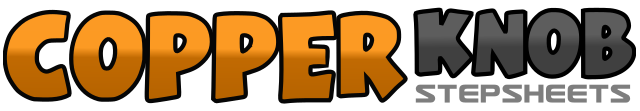 .......Count:56Wall:4Level:Improver.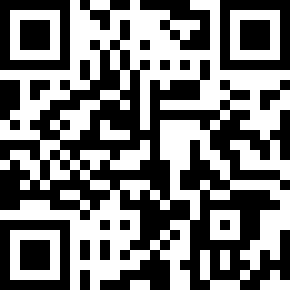 Choreographer:Maxime "Maverick" Baguley (UK)Maxime "Maverick" Baguley (UK)Maxime "Maverick" Baguley (UK)Maxime "Maverick" Baguley (UK)Maxime "Maverick" Baguley (UK).Music:Some Change - Boz ScaggsSome Change - Boz ScaggsSome Change - Boz ScaggsSome Change - Boz ScaggsSome Change - Boz Scaggs........1-2Touch right toe in place, touch right heel in place3&4Right sailor shuffle (cross right behind left, step left to side, step right next to left)5-6Touch left toe in place, touch left heel in place7&8Left sailor shuffle (cross left behind right, step right to side, step left next to right)1&2Shuffle forward on right (right-left-right)3Step left forward(turn body to look over right shoulder)4Slide right up to left (return body to face front)5&6Shuffle forward on right (right-left-right)7-8Step left forward, ½ pivot right1-2Touch left toe in place, touch left heel in place3&4Left sailor shuffle (cross left behind right, step right to side, step left next to right)5-6Touch right toe in place, touch right heel in place7&8Right sailor shuffle (cross right behind left, step left to side, step right next to left)1&2Shuffle forward on left (left-right-left)3Step right forward(turn body to look over left shoulder)4Slide left up to right (return body to face front)5&6Shuffle forward on left (left-right-left)7-8Step right forward, ¼ pivot left1&2Shuffle forward to right diagonal (right-left-right)3&4Shuffle forward to left diagonal (left-right-left)5&6Shuffle forward to right diagonal (right-left-right)7-8Step left forward, ½ pivot right1&2Shuffle forward to left diagonal (left-right-left)3&4Shuffle forward to right diagonal (right-left-right)5&6Shuffle forward to left diagonal (left-right-left)7-8Step right forward, ½ pivot left1-2Step right forward, hold3-4½ pivot left, hold5Pivot ¼ turn right (on balls of feet)&Tap both heels once6Pivot ¼ turn right (on balls of feet)&Tap both heels once7-8Turn ½ to left (while rolling body up to vertical position. End with weight on left foot)